Collective Worship Plan Spring 2017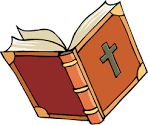 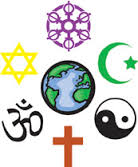 Useful websites:Assembly ideas
http://www.assemblies.org.uk/pri/ Well dressing http://projectbritain.com/welldressing/index.htmlAssemblies Archivehttp://ccgi.distin.plus.com/cgi-bin/fosse/assembly_archive.pl?archive=ThemeInformation on Hindu festivalshttp://primaryhomeworkhelp.co.uk/religion/hindufestivals.htmBBC religious calendarhttp://www.bbc.co.uk/religion/tools/calendar/date.shtml?month=&year=2014Week beginningFaithTheme4th JanuaryBritish valuesKS assembly (Thurs): New year’s resolutions  Friday assembly: awards assembly9th JanuaryBritish Values Whole school assembly (Mon): Determination (story with this theme from assembly book)KS assembly (Thurs): a famous person who has achieved through determination e.g. Mo Farah (Fri = awards assembly, Weds = singing assembly)16th JanuaryBlack History & Christianity Whole school assembly (Mon): Martin Luther King - (MLK day is on 16.01.17)KS assembly (Thurs): Rev Fiona – honesty & fairness theme (Fri = awards assembly, Weds = singing assembly)23rd JanuaryChristianity/British valuesWhole school assembly (Mon): Burns Night (is on 25.01.17)KS assembly (Thurs): Honesty (story with this theme from assembly book)Holocaust assembly (Fri = awards assembly, Weds = singing assembly)30th JanuaryBuddhismWhole school assembly (Mon): Chinese New Year Day – 3pm showcase assemblyKS assembly (Thurs): Buddhism (Fri = awards assembly, Weds = singing assembly)6th February British ValuesWhole school assembly (Mon): Online Safety Week (Safer Internet Day is 7.2.17) KS assembly (Thurs): E-Safety assembly – LM/visitor (Fri = awards assembly, Weds = singing assembly)20th FebruaryHinduism Whole school assembly (Mon): Overcoming difficulties/perseverance (story with this theme from assembly book) KS assembly (Thurs): Maha Shavaratri (Hindu festival on 25.2.17)  (Fri = awards assembly, Weds = singing assembly)28th FebruaryChristianityWhole school assembly (Mon): St. David’s Day (it’s on 01.02.17) KS assembly (Thurs): World Book Day (KW) (Fri = awards assembly, Weds = singing assembly)6th MarchChristianity/British Values Whole school assembly (Mon): Friendship (story with this theme from assembly book) KS assembly (Thurs): Friendship themed bible story e.g. Jesus & Peter  (Fri = awards assembly, Weds = singing assembly)13th MarchSikhism/Hinduism & ChristianityWhole school assembly (Mon): Sikh/Hindu festival of Holi (it’s on 13.03.17) KS assembly (Thurs): St. Patrick’s Day (it’s on 17.03.17) (Fri = awards assembly, Weds = singing assembly)20th MarchBritish Values & Christianity Whole school assembly (Mon): Rev Fiona 10:10 – charity theme KS assembly (Thurs): Red Nose Day (it’s on 24.3.17) (Fri = awards assembly, Weds = singing assembly)27th MarchHinduism & ChristianityWhole school assembly (Mon): Hindu New Year (it’s on 28.3.17) KS assembly (Thurs): Hinduism(Fri = awards assembly, Weds = singing assembly)3rd AprilChristianityMon 3rd April 9:30 KS1 Easter assembly in church Weds 5th April 9:30 KS2 Easter assembly in churchKS assembly (Thurs): n/a as Happy Puzzle Workshops in hall all day (Fri = awards assembly, Weds = singing assembly KS1)